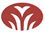 清福養老院老人長期照顧中心入住前體檢項目表誠摯歡迎您及家中長輩加入我們這個大家庭，為求建立完整的健康照顧計畫，下列事項請您詳閱，如有任何問題，請洽本中心，我們非常樂意為您說明。※1.請提供病歷摘要※2.長輩入住前請先完成以下體檢項目：可攜帶本單至自家鄰近醫院或以下特約檢驗所執行檢驗三峽區:陽明醫事檢驗所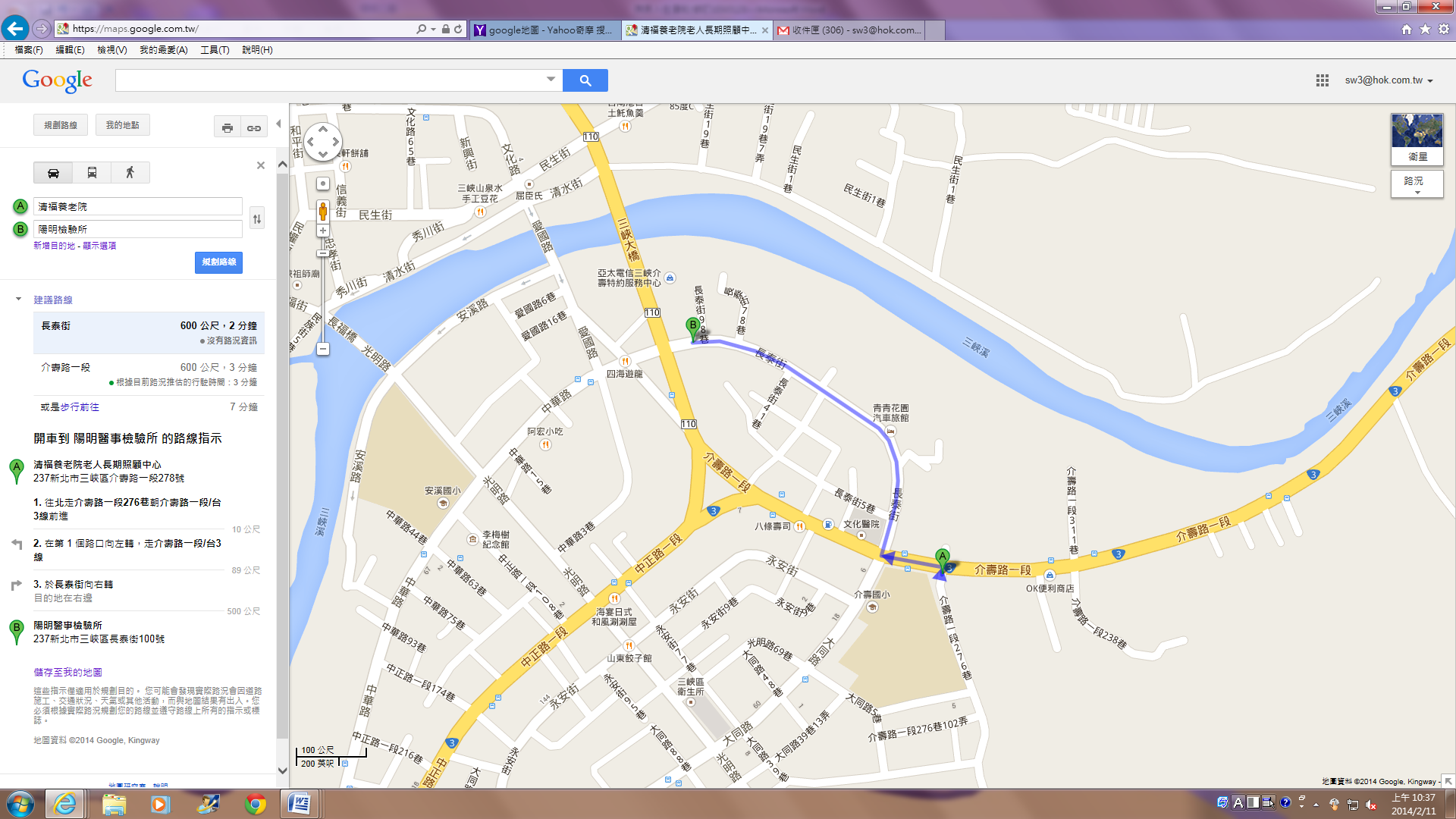 電話: (02)2671-1491地址:新北市三峽區長泰街100號入住體檢項目檢  查  項  目肝功能檢查GOT肝功能檢查GPT肝功能檢查Albumin (白蛋白)肝功能檢查Globulin (球蛋白)血液檢查CBC血液常規檢查(RBC、Hb、Ht、MCV、Platelet、WBC/DC)糖尿病檢查AC sugar (空腹血糖) (檢查前一天晚上12點以後請禁止進食)血脂肪檢查Cholasterol膽固醇、TG三酸甘油脂腎功能檢查BUN (尿素氮) 腎功能檢查Creatinine (肌酸肝)腎功能檢查Uric Acid (尿酸)尿液檢查尿糖、尿蛋白、潛血反應、尿沉渣鏡檢肝炎檢查HBs-Ag (B型肝炎表面抗檢查)肝炎檢查Anti-HBS (B型肝炎表面抗體檢查)梅毒檢查VDRL tset (梅毒篩檢)愛滋病檢查HIV test放射檢查Chest PA X-ray 檢查報告  (胸部X光檢查報告書，不需X光片或光碟)糞便檢查Aerobic  culture.(桿菌性痢疾)糞便檢查Amoema (阿米巴痢疾)糞便檢查寄生蟲感染